AIN’T NO SUNSHINE WHEN SHE’S GONEBill Withers[Am] Ain’t no sunshine when she’s [Am] gone [Em] [G] [Am] It’s not warm when she’s a-[Am]way [Em] [G][Am] Ain’t no sunshine when she’s [Em7] gone
And she’s always gone too [Dm7] long Anytime she goes a-[Am]way [Em] [G] [Am] Wonder this time where she’s [Am] gone [Em] [G] [Am] Wonder if she’s gone to [Am] stay [Em] [G] 
[Am] Ain’t no sunshine when she’s [Em7] gone
And this house just ain’t no [Dm7] home Anytime she goes a-[Am]way [Em] [G] [Am] I know, I know, I know, I know, I know I know, I know, I know, I know, I know
I know, I know, I know, I know, I know
I know, I know, I know, I know, I knowI know, I know, I know, I know, I know, I know,Hey I ought to leave the young thing alone
But ain’t no sunshine when she’s [Am] gone [Em] [G] [Am] Ain’t no sunshine when she’s [Am] gone [Em] [G] [Am] Only darkness every-[Am]day [Em] [G] 
[Am] Ain’t no sunshine when she’s [Em7] gone
And this house just ain’t no [Dm7] home Anytime she goes a-[Am]way [Em] [G] [Am] Anytime she goes a-[Am]way [Em] [G] [Am] Anytime she goes a-[Am]way [Em]  [G]  [Am7] 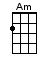 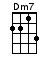 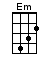 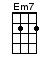 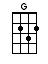 